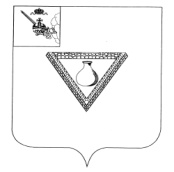 ПРЕДСТАВИТЕЛЬНОЕ СОБРАНИЕЧАГОДОЩЕНСКОГО МУНИЦИПАЛЬНОГО ОКРУГАВОЛОГОДСКОЙ ОБЛАСТИРЕШЕНИЕО внесении изменений в решение Представительного Собрания Чагодощенского муниципального округа № 43 от 24.11.2022г.В соответствии с Федеральными законами от 6 октября 2003 года № 131-ФЗ «Об общих принципах организации местного самоуправления в Российской Федерации», 31 июля 2020 года № 248-ФЗ «О государственном контроле (надзоре) и муниципальном контроле в Российской Федерации», руководствуясь Уставом Чагодощенского муниципального округа, Представительное Собрание РЕШИЛО:1. Внести в решение Представительного Собрания Чагодощенского муниципального округа № 43 от 24.11.2022г. «Об утверждении положения о муниципальном контроле в сфере благоустройства» следующие изменения:1.1. пункт 4.2 Положения изложить в новой редакции «4.2 В соответствии с частью 2 статьи 61 Закона № 248-ФЗ при осуществлении муниципального контроля в сфере благоустройства плановые контрольные (надзорные) мероприятия не проводятся.В соответствии с частью 3 статьи 66 Закона № 248-ФЗ все внеплановые контрольные (надзорные) мероприятия могут проводиться только после согласования с органами прокуратуры.»;1.2. В приложении 4 к решению пункт первый после слов «от 24.11.2022 года № 42» дополнить словами «и риска причинения вреда (ущерба) охраняемым законом ценностям»;	2. Настоящее решение подлежит официальному опубликованию, размещению на официальном сайте Чагодощенского муниципального округа в информационно-телекоммуникационной сети «Интернет».Председатель Представительного Собрания Чагодощенского муниципального округаВологодской области                                                                           Басова Н.А.Глава Чагодощенского муниципального округа Вологодской области                                                              Косёнков  А.В.